Программа изучения правил 
безопасного обращения с оружием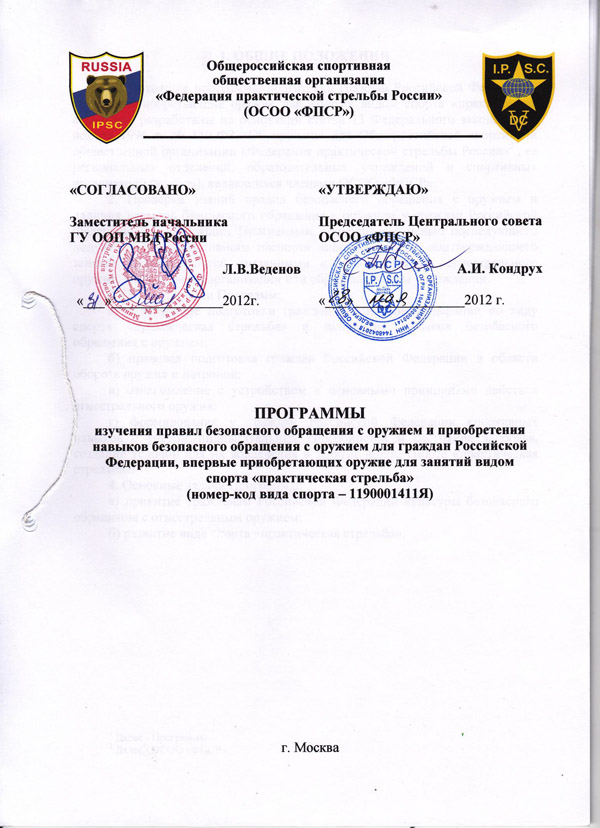 1. ОБЩИЕ ПОЛОЖЕНИЯ1. Настоящие программы подготовки граждан Российской Федерации, впервые приобретающие оружие для занятия видом спорта «практическая стрельба»1разработаны на основании статьи 13 Федерального закона от 13 ноября 1996 г. № 150-ФЗ «Об оружии» для Общероссийской спортивной общественной организации «Федерация практической стрельбы России»2 , ее региональных отделений, образовательных учреждений и спортивных организаций (клубов), являющихся членами ОСОО «ФПСР».2.  Проверка  знаний  правил  безопасного  обращения  с  оружием  и наличия навыков безопасного обращения с оружием у граждан Российской Федерации по настоящим Программам проводится с целью последующего получения ими спортивного паспорта либо документа, подтверждающего занятие   видами   спорта,   связанными   с   использованием   огнестрельного оружия, в спортивной организации или образовательном учреждении.3. Основные цели Программ:а) обеспечение подготовки граждан Российской Федерации по виду спорта  «практическая  стрельба»  и  получение  навыков  безопасного обращения с оружием;б)  правовая  подготовка  граждан  Российской  Федерации  в  области оборота оружия и патронов;в) ознакомление с устройством и основными принципами действия огнестрельного оружия;г)   формирование   у   граждан   Российской   Федерации   спортивных навыков с учетом индивидуальных способностей и состояния здоровья, создание условий для их вовлечения в занятие видом спорта «практическая стрельба»;4. Основные задачи Программы:а) привитие гражданам Российской Федерации культуры безопасного обращения с огнестрельным оружием;б) развитие вида спорта «практическая стрельба»;      1 Далее - Программы 2 Далее - ОСОО «ФПСР»  2. ОРГАНИЗАЦИОННО-МЕТОДИЧЕСКИЕ ОСНОВЫ ПОДГОТОВКИ ГРАЖДАН РОССИЙСКОЙ ФЕДЕРАЦИИ ПО ВИДУСПОРТА ПРАКТИЧЕСКАЯ СТРЕЛЬБА5. Учебно-тренировочный процесс по подготовке граждан Российской Федерации должен предусматривать обязательное использование стрельбищ(открытых тиров), полуоткрытых и (или) крытых тиров.Теоретические занятия, в том числе изучение основ безопасности, материально-технической базы, а также практическое изучение элементов: хват оружия, стойки, перемещения могут проводиться в учебных классах, оборудованных техническими средствами обучения для показа фотографий, схем и видеоизображений (слайдов).Практические  занятия  по  стрельбе  из  оружия  проводятся  только  на стрелковых объектах.Используемые стрелковые объекты должны соответствовать, требованиям к стрелковым объектам, местам размещения и хранения оружия и патронов, установленных Министерством внутренних дел Российской Федерации, а так же требованиям, установленным в Правилах практической стрельбы.6.  Мишени  и  мишенное  оборудование,  используемые  для  учебно- тренировочного процесса:а) для практической стрельбы применяются картонные мишени и стальные мишени, падающие от попадания пули либо дроби (приложения №4 и №5);б) картонные мишени закрепляются на деревянных основаниях на высоте не выше 1,5 м. Пробоины от попадания в них пуль заклеиваются бумажным скотчем, цвет которого должен соответствовать цвету картона мишени;в)  стальные  падающие  мишени  калибруются  в  соответствии  с правилами практической стрельбы и окрашиваются белой краской для фиксации места попадания пули.В  процессе  подготовки  и  тренировки  для  интенсификации  занятий используются  металлические  мишени,  по  форме  и  размерам соответствующие картонным мишеням, так называемые «гонги». Гонги закрепляются на стойках на высоте не выше 1,5 метра над землей.Такие мишени окрашиваются белой краской для того, чтобы при попадании пули на них оставался четко видимый след.После нескольких попаданий мишени вновь окрашивают краской. Отметина на стальной мишени и характерный звук удара пули позволяют сразу же, не подходя к мишени, определить попадание.г)  для  построения  упражнений  в  качестве  декораций  используются щиты различных размеров, выполненные из деревянного бруса и обтянутые синтетической  сеткой  или  другим  не  рикошетирующим  материалом.  Из щитов изготавливаются стены, укрытия, препятствия. В стенах оборудуются проходы, двери и порты (проемы) для стрельбы. В качестве ограничительных и штрафных линий используются деревянные доски и бруски, окрашенные, соответственно, белой и красной краской.7. Начисление очков за попадание в мишени осуществляется в соответствии с требованиями, установленными в Правилах практической стрельбы.8. Учет времени выполнения выстрела во время практических занятий, учебных, контрольных и основных соревнований.8.1. В практической стрельбе на результат стрелка влияют, как очки за попадания,   так   и   время   стрельбы,  начиная  от   стартового   сигнала  до последнего выстрела на упражнении.8.2. Для учета времени стрельбы используется таймер времени. Таймер, при нажатии на кнопку, издает громкий звуковой сигнал и далее фиксирует время каждого выстрела с точностью до сотой доли секунды.Просматривая результат каждого выстрела, можно определять следующие параметры стрельбы:а) время первого выстрела;б) время между выстрелами;в) время, затраченное на перемещение между стрелковыми позициями;г) время, затраченное на перезарядку;д) общее время выполнения упражнения.9. Использование имитации стрельбы (тренировки «вхолостую») в учебно-тренировочном процессе.9.1. При подготовке граждан Российской Федерации по практической стрельбе используется тренировка «вхолостую», представляющая собой отработку элементов стрельбы: без оружия, с массогабаритным макетом оружия   или   с   не   заряженным   оружием.   В   ходе   таких   тренировок «вхолостую» отрабатываются приемы: удержание оружия, стойка для стрельбы,  выхватывание  оружия,  перенос  точки  прицеливания  с  одной мишени на другую, безопасное перемещение, стрельба через порт, из-за укрытия, перезарядка.9.2.   Время   тренировок   «вхолостую»   не   должно   превышать,   как правило,  10-20%  от  общего  времени,  отведенного  на  курс  подготовки  по учебно-тренировочной программе.10. Типовые команды, используемые в учебно-тренировочном процессе при проведении практических занятий с обучаемыми гражданами.10.1. Во время учебно-тренировочного процесса руководитель стрельб (тренер, инструктор) должен находиться на расстоянии вытянутой руки сзади сбоку обучаемого со стороны оружия. В одной руке он должны держать таймер, другая рука должна быть свободной для того, чтобы остановить обучаемого в случае, если он по неосторожности будет поворачивать оружие в запрещенный для стрельбы сектор.10.2. Команды руководителем стрельб должны произноситься четко и громко, чтобы обучаемый мог хорошо слышать их через наушники.10.3. В практической стрельбе применяются следующие типовые команды и действия по ним:а) обучаемый становится лицом к мишеням, проверяет защиту для глаз и ушей. Затем обучаемый занимает стартовую позицию, предусмотренную условиями выполнения упражнения. После этого, руководитель стрельб подает       команду:       «Зарядить       оружие,       приготовиться!»       или «Приготовиться!». Данная команда означает начало упражнения. После подачи  команды  обучаемый  приводит  оружие  в  состояние  готовности  в соответствии с условиями выполнения задания.б) «Готов?» При этом отсутствие какого-либо отрицательного ответа, со  стороны  обучаемого  указывает  на то,  что  требования  упражнения  ему полностью ясны, и он готов продолжать выполнение упражнения. Если обучаемый не готов на момент подачи команды «Готов?», то он должен ответить: «Не готов».Если обучаемый занял позицию готовности и разместил руки согласно требованиям упражнения, установленным для стартовой позиции, то руководитель стрельб вправе считать, что обучаемый готов к выполнению упражнения.в) «Внимание!». Через одну - четыре секунды после этой команды должен последовать стартовый сигнал используемого таймера или световой сигнал,   который   подается   в   соответствии   с   Правилами   практической стрельбы.г)  «Стартовый  сигнал».  Звуковой  или  световой  сигнал  для  начала выполнения упражнения.д) «Стоп!». Эта команда может подаваться руководителем стрельб в любое время на протяжении всего упражнения. Обучаемый должен немедленно прекратить огонь и спокойно ожидать дальнейших распоряжений руководителя стрельб.е) «Если закончил, разрядить оружие, показать!». Когда руководитель  стрельб  подает  эту  команду,  и  обучаемый  закончил выполнение   упражнения,   то   последний   опускает   оружие,   разряжает   и показывает его руководителю стрельб для проверки.Ствол оружия всегда должен быть направлен в сторону мишеней. При этом  на  проверку  револьверы  предъявляются  с  откинутым  (открытым)  и пустым  барабаном,  самозарядные  пистолеты  –  с  извлеченным  магазином, пустым патронником и затвором, который удерживается или фиксируется в заднем положении, а ружья и карабины – с открытым затвором.ж) После проверки пистолетов и револьверов – «Если разряжено, контрольный спуск, в кобуру», а ружей и карабинов – «Если разряжено, закрыть  затвор,  контрольный  спуск,  открыть  затвор».  Эти  команды подаются, когда руководитель стрельб убедился, что оружие разряжено и безопасно для последующих действий.При выполнении указанной команды обучаемый переводит оружие в безопасное положение, а пистолет или револьвер помещает в кобуру, при этом:- у револьвера барабан должен быть пустой и закрытый, курок спущен;- у самозарядного пистолета – магазин извлечен, затвор в переднем положении, курок спущен.По завершении выполнения команды и помещения пистолета в кобуру или открытия затвора ружья или карабина, упражнение считается выполненным.з) «Отбой!». Никто не должен двигаться вперед или назад с линии огня до тех пор, пока руководитель стрельб не подаст эту команду. После этой команды обучаемый и инструкторы могут идти к мишеням для подсчета очков, заклеивания пробоин, установки мишеней.11. Основные виды положений оружия перед стрельбой.11.1. Положение I – оружие на предохранителе, патрон находится в патроннике.11.2. Положение II – магазин вставлен в оружие, патронник оружия – пустой.11.3.  Положение  III  –  оружие  разряжено,  магазин  (при  наличии)  – отдельно от оружия.12. В учебно-тренировочном процессе используется оружие и патроны к нему, только строго соответствующие Правилам практической стрельбы.3.  МЕРЫ БЕЗОПАСНОСТИ ПРИ ОБРАЩЕНИИ С ОРУЖИЕМ В УЧЕБНО-ТРЕНИРОВОЧНОМ ПРОЦЕССЕ13. В учебно-тренировочном процессе обучаемый должен соблюдать правила безопасности при обращении с оружием, перечисленные в Кодексе стрелка МКПС (I.P.S.C.):Правило № 1: «Я буду всегда обращаться с оружием, как с заряженным».Каждый раз, когда стрелок берет оружие в руки, он должен проверить это оружие: осмотреть его, показать руководителю стрельб, обязательно отсоединить магазин (если он имеется) и проверить, нет ли патрона в патроннике,  передернуть  затвор  два  раза.  Данную  процедуру  контроля оружия стрелок должен выполнять всегда, даже если он уверен, что оружие разряжено.Правило № 2: «Я никогда не направлю оружие туда, куда я не хочу стрелять».При извлечении оружия из кобуры, из сейфа, из чехла и т.д., всегда необходимо следить за направлением ствола. Запрещается направлять ствол оружия  на  людей,  животных  или  в  другое  не  безопасное  направление. Стрелок всегда должен контролировать, куда направлен ствол оружия, при этом не имеет значения заряжено оно или нет.Правило № 3: «Перед тем как выстрелить, я всегда проверю, что перед мишенью и за ней».При стрельбе по мишени следует помнить о том, что пуля, пробив мишень, не теряет своей разрушительной способности и может попасть в объект, который стрелок не хочет поразить. В тире, на стрельбище стрелок всегда должен контролировать ситуацию и учитывать возможные варианты движения людей и техники.Правило № 4: «Я никогда не коснусь пальцем спускового крючка, пока ствол оружия не будет направлен на мишень».Это  одно  из  важнейших  правил  безопасного  обращения  с  оружием непосредственно при стрельбе. При извлечении оружия из кобуры, чехла, сейфа, при его перезаряжании, замене магазина, перемещении с оружием, в том числе при смене стрелковой позиции или стойки, в других случаях, когда стрелок   не   направляет   оружие   в   мишень,   палец   не   должен   касаться спускового крючка оружия. Данный навык должен отрабатываться во всех случаях, его следует отрабатывать до автоматизма.14. Правила поведения на стрельбище и в тире:14.1. Стрелкам, имеющим разрешение на хранение и ношение оружия, необходимо при входе на стрельбище или в тир разрядить имеющееся у них оружие в отведенном для этого месте (пункте разрядки-зарядки оружия).14.2. Оружие на территории стрелкового объекта, за исключением времени выполнения упражнений, должно находиться в разряженном состоянии, без магазина (при его наличии). Пистолет (револьвер) – в кобуре или футляре для транспортировки; ружье и карабин – в чехле или с открытым затвором, стволом вверх (при закрытом затворе – в ствол ружья или карабина вставляется сигнальный флажок яркого (обычно желтого) цвета).14.3. Отъемный магазин, за исключением времени выполнения упражнения, должен находиться отдельно от оружия (в подсумке, кармане и т.д.).14.4.  Доставать  оружие  из   кобуры  или   футляра  без  разрешения руководителя стрельб запрещается.14.5. Заряжание оружия должно производиться только по команде руководителя стрельб в исходном положении, предусмотренном условиями выполнения   упражнения,  непосредственно   перед   началом   выполнения упражнения.14.6. Доставать короткоствольное оружие (в том числе без магазина) из кобуры, перемещать оружие из футляра, в кобуру и обратно, чистить и обслуживать оружие, тренировать с оружием «вхолостую» можно только в специально отведенных для этого местах - зонах безопасности стрелкового объекта.В зонах безопасности должны быть столы, размещенные перед глухой стеной  с  антирикошетным  покрытием  или  земляным  валом.  Кроме  того, должно быть обозначено безопасное направления для ствола при тренировке с оружием «вхолостую».Касаться патронов в зонах безопасности стрелкового объекта запрещается.14.7. Во время выполнения упражнения ствол оружия, независимо от того  заряжено  оно  или  нет,  должен  быть  направлен  только  в  сторону мишеней, в том числе при перемещении с оружием между установленными положениями (местами, позициями) для стрельбы.14.8.  Запрещается  во   время  занятий,  тренировок  и   соревнований стрелять    выше    пулезащитного   вала,    пуленепробиваемых   стен    или перегородок тира.14.9. Если стрелок случайно уронил оружие, находясь в любом месте на стрельбище или в тире, то поднимать его самостоятельно запрещается. Он должен пригласить руководителя стрельб, который безопасно поднимет оружие и приведет его в безопасное состояние.14.10. Нельзя удаляться от своего оружия далее, чем на расстояние вытянутой руки.14.11. На стрельбище и в тире запрещается:-  нахождение  лиц  в  состоянии  опьянения  (алкогольного, наркотического или иного), под воздействием запрещенных для занимающихся  спортом  лекарственных  и  других  химических  препаратов, ухудшающих реакцию и внимание стрелка;- стрельба, если стрелок находится в болезненном или утомленном состоянии, ставящим под угрозу безопасность лиц, находящихся на стрелковом объекте;- нахождение стрелков под воздействием, либо использование ими запрещенных допинговых средств и (или) методов (приказ Минспорттуризма России от 2 февраля 2009 г. № 22 «Перечни допинговых средств и (или) методов, запрещенных к использованию в спорте»).15. Защита органов зрения и слуха стрелков и других лиц, находящихся на стрельбище или в тире.Руководитель  стрельбы,   обучаемые   и   зрители,   находящиеся   на стрельбище или в тире, обязаны использовать защитные очки.При стрельбе оболочечными или полуоболочечными пулями, особенно по стальным мишеням, возникают мелкие фрагменты, которые разлетаются в плоскости   мишени,    долетают   до   стрелка   и    могут   нанести   травму незащищенным глазам. Такая же опасность связана с  вылетом из оружия стреляных гильз.Лица, находящиеся на стрельбище или в тире во время стрельбы, обязаны использовать защиту для ушей: наушники или беруши.16. Углы безопасности при стрельбе на стрельбище или в тире.Для каждого упражнения существуют «углы безопасности» стрельбы, которые   находятся   в   пределах   1800    (±900)  от   основного   направления стрельбы. Если стрелок находится лицом к мишеням, то угол безопасности стрельбы ограничивается его вытянутыми в стороны руками.Для отдельных упражнений стрельбы углы безопасности устанавливаются менее 1800. В таких случаях они обозначаются хорошо заметными, специальными метками на пулезащитных валах стрельбища или стенах стрелкового объекта. Направлять ствол оружия за пределы угла безопасности - запрещается.При проведении соревнований за нарушение перечисленных правил следует дисквалификация стрелка, а при проведении учебно-тренировочного процесса – отстранение обучаемого от стрельбы.17. Другие нарушения, которые влекут отстранение от стрельбы:17.1. Короткоствольное оружие обучаемого находится в кобуре с магазином, вставленным в рукоятку оружия.17.2. Обучаемый достал короткоствольное оружие из кобуры без команды руководителя стрельбы.17.3. Обучаемый уронил оружие во время выполнения упражнения или в промежуточное время (неосторожное обращение с оружием).17.4. Во время выполнения упражнения обучаемый произвел выстрел, и пуля попала в землю (пол тира) на расстоянии ближе 3 м от него (случайный выстрел).17.5. Во время выполнения упражнения обучаемый направил ствол оружия под углом более 900 от направления к мишени.17.6. Обучаемый при перезарядке магазина или при перемещении из одного места стрельбы к другому держал палец на спусковом крючке оружия (опасное обращение с оружием).17.7. Во время выполнения упражнения или после него обучаемый позволил себе грубо выражаться вслух или пререкаться руководителем стрельб (неспортивное поведение).4.  ФОРМА И ВИДЫ УЧЕБНО-ТРЕНИРОВОЧНОГО ПРОЦЕССА ПРИ ПОДГОТОВКЕ ГРАЖДАН РОССИЙСКОЙ ФЕДЕРАЦИИ, ВПЕРВЫЕ ПРИОБРЕТАЮЩИХ ОРУЖИЕ ПО ВИДУ СПОРТА«ПРАКТИЧЕСКАЯ СТРЕЛЬБА»18. В учебно-тренировочном процессе используются очная форма подготовки граждан, предусматривающая лекционные занятия в аудиториях и практические занятия на стрельбище и в тире.19. Для обучения формируются группы обучаемых, в количестве от 6 до 12 человек.На всех этапах учебно-тренировочного процесса допускается проведение индивидуальной подготовки.20. Группы обучаемых комплектуются спортивными организациями (спортивными клубами) и образовательными учреждениями, являющимися региональными подразделениями или членами ОСОО «ФПСР».21. Группы, указанные в пункте 19 и 20 Программ, обеспечиваются оружием и патронами сформировавшей их организацией.5.  ТРЕБОВАНИЯ К СОДЕРЖАНИЮ ПРОГРАММ ПОДГОТОВКИ ГРАЖДАН РОССИЙСКОЙ ФЕДЕРАЦИИ ВПЕРВЫЕ ПРИОБРЕТАЮЩИХ ОРУЖИЕ ПО ВИДУ СПОРТА«ПРАКТИЧЕСКАЯ СТРЕЛЬБА»,22.  Для  обучения  граждан  применяются  соответствующие тематические программы по типам оружия.23. Допускается параллельное обучение граждан по нескольким или всем трем типам оружия, если они  имеют соответствующие  медицинские показатели физического и психологического состояния, а также требуемый уровень усвоения учебного материала.24. При обучении граждан разрешается формировать индивидуальный график для группы или индивидуальной подготовки гражданина с учетом режима его работы, учебы, лечения и т.п.25. Общая продолжительность обучения по каждому виду оружия - восемь часов: четыре часа теоретического обучения и четыре часа занятий на стрелковом объекте с проведением практических стрельб.  Программа № 1. Короткоствольное огнестрельное оружие(пистолет, револьвер)Зачетные упражнениядля стрельбы из пистолета, револьвера.Упражнение № 1    Цель: Классическая бумажная мишень IPSC. Дальность до мишени: 10 м. Количество патронов: 2. Время: условно не ограничено. Максимально возможное количество очков: 10.  Стартовая позиция: стоя, расслабившись, лицом к мишени на площадке А. Руки свободно опущены вдоль туловища, ноги произвольно. Пистолет (револьвер)  –  в  кобуре  (в  Положении  2).  Магазин  с  двумя  патронами  в рукоятке (барабан с двумя патронами) курок спущен. Оружие на предохранителе. Порядок  выполнения:  По  звуковому  сигналу,  находясь  на  площадке  А, обучаемый  извлекает   пистолет   из   кобуры,  снимает   с    предохранителя, досылает патрон в патронник и производит два выстрела в одну мишень М1. Задача - поразить мишень дважды. Окончание упражнения: последний (второй) выстрел.     Примечание: - из револьвера стрельба производится самовзводом.    Упражнение № 2    Цели: Три классические бумажные мишени IPSC, расположенные по фронту с интервалом 1 м. Дальность до мишеней: 10 м. Количество патронов: 6. Время: условно не ограничено. Максимально возможное количество очков: 30. Стартовая позиция: стоя, расслабившись, лицом к мишени на площадке А. Руки свободно опущены вдоль туловища, ноги произвольно. Пистолет (револьвер)  –  в  кобуре  (в  Положении  2).  Магазин  с  тремя  патронами  в рукоятке (барабан с тремя патронами), курок спущен. Запасной магазин находится в кобуре (подсумке), запасные патроны для револьвера находятся в подсумке. Оружие на предохранителе. Порядок  выполнения  для  пистолета:  По  звуковому  сигналу,  находясь  на площадке   А,  обучаемый  извлекает  пистолет   из   кобуры,   снимает   с предохранителя,  досылает  патрон  в  патронник  и  производит  по  одному выстрелу в мишени М1, М2 и М3. Произведя смену магазина, производит еще по одному выстрелу в те же мишени. Задача – поразить три мишени дважды. Порядок  выполнения  для  револьвера:  По  звуковому  сигналу,  находясь  на площадке      А,                   обучаемый          извлекает   револьвер  из  кобуры,  снимает  с предохранителя и производит по одному выстрелу в мишени М1, М2 и М3. Заряжает три патрона и производит еще по одному выстрелу в те же мишени. Задача – поразить три мишени дважды. Окончание упражнения: последний (шестой) выстрел.     Примечание: - из револьвера стрельба производится самовзводом.    Упражнение № 3    Цель: классическая бумажная мишень IPSC.  Дальность до мишени: 20 м, 15 м, 10 м. Количество патронов: 6. Время: условно не ограничено. Максимально возможное количество очков: 30. Стартовая позиция: стоя, расслабившись, лицом к мишени на площадке А. Руки свободно опущены вдоль туловища, ноги произвольно. Пистолет (револьвер)  –  в  кобуре  (в  Положении  2).  Магазин  (барабан)  с  шестью патронами в рукоятке, курок спущен. Оружие на предохранителе. Порядок выполнения: По звуковому сигналу, находясь на площадке А (рубеж 20м), обучаемый извлекает пистолет (револьвер) из кобуры, снимает с предохранителя, досылает патрон в патронник и производит два выстрела в одну мишень М1. Переместившись на площадку В (рубеж 15 м), производит два выстрела в ту же мишень. Переместившись на площадку С (рубеж 10 м), производит два выстрела в мишень М1. Задача - поразить мишень 6 раз. Окончание упражнения: последний (шестой) выстрел.     Примечания: - из револьвера стрельба производится самовзводом.    Условия сдачи зачетапри стрельбе из пистолета, револьвера.    Для сдачи зачета необходимо выполнить три упражнения, и набрать не менее 7 балов. При попадании начисляются очки: зона А – 5, зоны С и В – 3, зона D - 1. За промах начисляется штраф – минус 10 очков. Для начисления баллов, в каждом упражнении выбитые очки с учетом штрафов за промахи делятся на общее время выполнения упражнения (по последнему выстрелу). Если сумма штрафов в упражнении превышает сумму выбитых очков, то за упражнение ставится 0 баллов. Неудовлетворительная оценка выставляется: а) если обучаемый получил менее 7 баллов; б) при нарушении мер безопасности: - при направлении ствола оружия на угол более 900 от перпендикуляра к линии мишеней; - при движении обучаемого или при перезарядке оружия, его палец находился в пределах спусковой скобы оружия; - при направлении ствола оружия на какую-либо часть своего тела, за исключением случаев выхватывания оружия из кобуры или помещения его в кобуру; - во время выполнения упражнения, в том числе при заряжании и разряжании, был произведен случайный выстрел;- во время выполнения упражнения произошло падение оружия.  Программа № 2. Длинноствольное гладкоствольное оружие (ружье)    Зачетные упражнениядля стрельбы из гладкоствольного ружьяУпражнение № 4для стрельбы пулевыми патронами из гладкоствольного ружья    Цель: классическая бумажная мишень IPSC. Дальность до мишени: 10 м. Количество патронов: 1. Время: условно не ограничено. Максимально возможное количество очков: 5.  Стартовая позиция: стоя, расслабившись, лицом к мишени на площадке А. Ноги произвольно. Ружье заряжено, патрон в патроннике (пустой магазин присоединен) затвор закрыт, на предохранителе, курок спущен. Ружье удерживается двумя руками горизонтально, приклад не выше уровня пояса, ствол - в сторону мишени. Порядок выполнения: по звуковому сигналу, находясь на площадке А (рубеж 10 м), обучаемый снимает ружье с предохранителя и производит один выстрел в одну мишень М1. Задача – поразить мишень. Окончание упражнения: выстрел.    Упражнение № 5для стрельбы дробовыми патронами из гладкоствольного ружья    Цели: две металлические опрокидывающиеся тарелки диаметром 20 см или металлических квадрата 15х15 см. Дальность до мишени: 15 м. Количество патронов: 2. Время: условно не ограничено. Максимально возможное количество очков: 10. Стартовая позиция: стоя, расслабившись, лицом к мишени на площадке А. Ноги произвольно. Ружье заряжено, патрон в патроннике (магазин с одним патроном  присоединен)  затвор  закрыт,  на  предохранителе,  курок  спущен. Ружье удерживается двумя руками горизонтально, приклад не выше уровня пояса, ствол - в сторону мишени. Порядок выполнения: По звуковому сигналу, находясь на площадке А (рубеж 15 м), обучаемый снимает ружье с предохранителя и производит два выстрела в мишени М1 и М2. Задача – поразить 2(две) мишени М1 и М2. Окончание упражнения: последний (второй) выстрел. Примечание: - допускается произвольный порядок поражения мишеней.    Упражнение № 6для стрельбы дробовыми патронами из гладкоствольного ружья    Цели: четыре металлические опрокидывающиеся тарелки диаметром 20 см или металлических квадрата 15х15 см. Дальность до мишени: 15 м. Количество патронов: 4. Время: условно не ограничено. Максимально возможное количество очков: 20. Стартовая позиция: стоя, расслабившись, лицом к мишени на площадке А. Ноги произвольно. Ружье заряжено, патрон в патроннике (магазин с тремя патронами  присоединен)  затвор  закрыт,  на  предохранителе,  курок  спущен.  Ружье удерживается двумя руками горизонтально, приклад не выше уровня пояса, ствол - в сторону мишени. Порядок выполнения: по звуковому сигналу, находясь на площадке А (рубеж 15  м),  обучаемый  снимает  ружье  с  предохранителя  и  производит  четыре выстрела в мишени М1, М2, М3 и М4. Задача – поразить 4 (четыре) мишени М1, М2, М3 и М4. Окончание упражнения: последний (четвертый) выстрел. Примечания: - допускается произвольный порядок поражения мишеней.    Упражнение № 7для стрельбы дробовыми патронами из гладкоствольного ружья    Цели: три металлические опрокидывающиеся тарелки диаметром 20 см или металлический квадрат 15х15 см. Дальность до мишени: 10 м, 15 м, 25 м. Количество патронов: 3. Время: условно не ограничено. Максимально возможное количество очков: 15. Стартовая позиция: стоя, расслабившись, лицом к мишени на площадке А. Ноги произвольно. Ружье заряжено, патрон в патроннике (магазин с двумя патронами  присоединен)  затвор  закрыт,  на  предохранителе,  курок  спущен. Ружье удерживается двумя руками горизонтально, приклад не выше уровня пояса, ствол – в сторону мишени. Порядок выполнения: по звуковому сигналу, находясь на площадке А (рубеж 10 м), обучаемый снимает ружье с предохранителя и производит один выстрел в мишень М1 из положения «Стоя». Переместившись на площадку В (рубеж 15 м, оружие направлено в сторону мишени               М2),   обучаемый  производит  один   выстрел  в   мишень   М2»  из положения «Стоя». Переместившись на площадку С (рубеж 25 м, оружие направлено в сторону мишень М3), обучаемый производит один выстрел в мишень М3 из положения «Стоя». Задача – поразить 3 (три) мишени: М1, М2 и М3. Окончание упражнения: последний (третий) выстрел. Примечания: - допускается произвольный порядок поражения мишеней.    Условия сдачи зачета при стрельбе из ружья.    Для сдачи зачета необходимо выполнить четыре упражнения и набрать не менее 12 балов. Металлическая тарелка (квадрат) считается пораженным, если она (он) упала (упал). За пораженную цель насчитывают 5 очков.  За промах начисляется штраф – минус 10 очков. Для начисления баллов в каждом упражнении выбитые очки с учетом штрафа за промахи делятся на время выполнения упражнения (по последнему выстрелу). Если сумма штрафов в упражнении превышает сумму выбитых очков, то за упражнение ставится 0 баллов. Неудовлетворительная оценка выставляется: а) если обучаемый набрал менее 40 очков; б) при нарушении мер безопасности: - при направлении ствола оружия на угол более 900 от перпендикуляра к линии мишеней; - при движении обучаемого или при перезарядке оружия, его палец находился в пределах спусковой скобы оружия; - при направлении ствола оружия на какую-либо часть своего тела, за исключением случаев выхватывания оружия из кобуры или помещения его в кобуру; - во время выполнения упражнения, в том числе при заряжании и разряжании, был произведен случайный выстрел; - во время выполнения упражнения произошло падение оружия.    Программа № 3. Длинноствольное оружие с нарезным стволом(Карабин).Зачетные упражнения для стрельбы из карабинаУпражнение № 8Цель: классическая бумажная мишень IPSC.Дальность до мишени: 100 м. Количество патронов: 2.Время: условно не ограничено.Максимально возможное количество очков: 10.Стартовая позиция: лежа на площадке А, лицом вниз. Ноги произвольно. Карабин заряжен, патрон в патроннике (магазин с одним патроном присоединен),  затвор  закрыт.  Оружие  на  предохранителе,  курок  спущен.Оружие лежит рядом со стрелком, ствол направлен в сторону мишени.Порядок выполнения: по звуковому сигналу, находясь на площадке А (рубеж 100  м),  обучаемый  снимает  карабин  с  предохранителя  и  производит  два выстрела из положения «Лежа» в мишень М1.Задача – поразить мишень дважды.Окончание упражнения: последний (второй) выстрел.Упражнение № 9Цели: две классических мишени IPSC. Дальность до мишени: 50 м. Количество патронов: 4.Время: условно не ограничено.Максимально возможное количество очков: 20.Стартовая позиция: стоя, расслабившись, лицом к мишеням, между площадками А и В. Ноги произвольно. Карабин заряжен, патронник пустой (магазин с четырьмя патронами присоединен), затвор закрыт, курок спущен. Оружие в положение «На ремень» и на предохранителе.Порядок выполнения: по звуковому сигналу, переместившись на площадку А (рубеж  50  м),  обучаемый  снимает  карабин  с  предохранителя,  производитдосылание патрона в патронник и производит по два выстрела в мишени М1 и М2.Переместившись  на  площадку  В,  производит  по  два  выстрела  в  каждую мишень.Задача – поразить мишени М1 и М2 по 2 (два) раза каждую.Окончание упражнения: последний (четвертый) выстрел.Примечание:допускается произвольный порядок поражения мишеней на площадках.Упражнение № 10Цель: одна классическая  мишень IPSC. Дальность до мишени: 30 м, 50 м и 70 м. Количество патронов: 6.Время: условно не ограничено.Максимально возможное количество очков: 30.Стартовая позиция: стоя, расслабившись, лицом к мишени, на площадке А. Ноги произвольно. Карабин заряжен, патрон в патроннике (магазин с пятью патронами присоединен), затвор закрыт, на предохранителе, курок спущен. Карабин удерживается двумя руками горизонтально, приклад не выше уровня пояса, ствол - в сторону мишени.Порядок выполнения: по звуковому сигналу, находясь на площадке А (рубеж 30 м), обучаемый снимает карабин с предохранителя, производит два выстрела в мишень М1 из положения «Стоя»Переместившись  на  площадку  В  (рубеж  50м),  обучаемый  производит  2 выстрела в мишень М1 из положения «С колена».Переместившись  на площадку С  (рубеж  70  м),  обучаемый  производит два выстрела в мишень М1 из положения «Лежа».Задача – поразить мишень М1 6 (шесть) раз.Окончание упражнения: последний (шестой) выстрел.Условия сдачи зачета при стрельбе из карабинаДля сдачи зачета необходимо выполнить три упражнения, и набрать не менее 4 баллов.При попадании в мишень начисляют:- при стрельбе патронами 7,62х39 мм и меньшего типоразмера: зона А – 5 очков, зона С – по 3 очка, зона D – 1 очко.- при стрельбе патронами типоразмера более 7,62х39 мм: зона А – 5 очков, зона С – по 4 очка, зона D – 2 очка.За промах начисляется штраф – минус 10 очков. Для начисления баллов в каждом упражнении выбитые очки с учетом штрафов за промахи делятся на время   выполнения   упражнения   (по   последнему   выстрелу).   Если   сумма штрафов в упражнении превышает сумму выбитых очков, то за упражнение ставится 0 баллов.Неудовлетворительная оценка выставляется:а) если стрелок набрал менее 4 баллов;б) при нарушении мер безопасности:- при направлении ствола оружия на угол более 900 от перпендикуляра к линии мишеней;- при движении обучаемого или при перезарядке оружия, его палец находился в пределах спусковой скобы оружия;- при направлении ствола оружия на какую-либо часть своего тела, за исключением случаев выхватывания оружия из кобуры или помещения его в кобуру;- во время выполнения упражнения, в том числе при заряжании и разряжании, был произведен случайный выстрел;- во время выполнения упражнения произошло падение оружия.6. ТРЕБОВАНИЯ К ИТОГОВОЙ ПРОВЕРКЕ. ОФОРМЛЕНИЕ РЕЗУЛЬТАТОВ.Проверка знаний правил безопасного обращения с оружием и наличия навыков безопасного обращения с оружием у обучаемых проводится комиссией, назначаемой приказом руководителя спортивной организации или образовательного учреждения, в котором происходило обучение. Проверка проводится в форме собеседования по освоенной Программе (Программам).К проверке допускаются обучаемые, успешно выполнившие зачетные упражнения.Результаты проверки знаний и приобретения навыков безопасного обращения с оружием оформляются протоколом.По результатам проверки знаний и приобретения навыков безопасного обращения с оружием, гражданину Российской Федерации выдается свидетельство о прохождении обучения по Программе (Программам) и пройденной проверке знаний, установленного образца.Председатель Центрального совета                                  А.И. КондрухКороткоствольное огнестрельное оружие (пистолет или револьвер)Длинноствольное гладкоствольные оружие(ружье)Длинноствольное оружие с нарезным стволом (карабин)1-дневный курс обучения (8 часов),100 патронов на каждого обучаемого1-дневный курс обучения(8 часов), 80 патронов на каждого обучаемого1-дневный курс обучения (8 часов), 90 патронов на каждого обучаемогоЗачетные упражнения№ 1-3 (16 патронов)Зачетные упражнения  №4-6 (10 патронов)Зачетные упражнения№ 7-9 (12 патронов)Наименование темКоличество часовРасход патроновТема 1.Материальная  часть  пистолета, револьвера. Неполная разборка и сборка. Взаимодействие частей и механизмов.2-Тема 2.Меры  безопасного  обращения  с  оружием. Заряжание               и                      разряжание.        Производствовыстрела без ограничения по времени.120Тема 3.Производство      первого      выстрела       в ограниченное  время  с  выхватыванием  изкобуры (положение оружия 1 и 2).120Тема 4.Производство      сдвоенных       и       серии выстрелов. Смена магазина (перезаряжаниеревольвера)120Тема 5.Приемы       стрельбы       из       различных положений, стрельба из-за укрытий.120Тема 6.Устранение    задержек   при    стрельбе    и неисправностей оружия.120Выполнение зачетных упражнений №№ 1-3.1Согласно зачетным упражнениямВсего:8100Наименование темКоличество очковРасход патроновТема 1.Материальная      часть      гладкоствольных ружей.     Неполная    разборка    и     сборка.Взаимодействие частей и механизмов.2-Тема 2.Меры  безопасного  обращения  с                ружьями. Заряжание        и             разряжание.                       Различныеизготовки   и   производство   выстрела   безограничения по времени.110Тема 3.Вскидывание  ружья  и  производство выстрела в ограниченное время. Приемы скоростного заряжания самозарядных ружей. Производство серии выстрелов в ограниченное время с переносом огня по фронту и в глубину.120Тема 4.Стрельба пулей и картечью.120Тема 5.Приемы стрельбы из различных положений, стрельба из-за укрытий.120Тема 6.Устранение    задержек    при     стрельбе     и неисправностей оружия.110Выполнение зачетных упражнений №№ 4-7.1Согласно зачетным упражнениямВсего:880Наименование темКоличество часовРасход патроновТема 1.Материальная часть карабинов. Неполная разборка и сборка. Взаимодействие частей и механизмов.2-Тема 2.Меры   безопасного  обращения  с   нарезным карабином.     Заряжание      и      разряжание.Различные      изготовки      и      производствовыстрела без ограничения по времени.115Тема 3.Вскидывание     карабина     и     производство выстрела в ограниченное время.115Тема 4.Производство  серии  выстрелов  в ограниченное время с переносом огня по фронту и в глубину. Смена магазина.230Тема 5.Приемы стрельбы из различных  положений, стрельба из-за укрытий.120Тема 6.Устранение     задержек     при     стрельбе     и неисправностей оружия.110Выполнение зачетных упражнений №№ 8-10.1согласнозачетным упражнениямВсего:890